Приложение 3к Тендерной документацииПРОЕКТДоговор о закупках №_________г. Атырау							                              «____»___________2016 г.АО «Международный аэропорт Атырау», созданное и действующее в соответствии с законодательством Республики Казахстан, именуемое в дальнейшем «Заказчик», в лице Председателя Правления Керей Есбола Кусмановича, действующего на основании Устава, с одной стороны, и _________________________, созданное и действующее в соответствии с законодательством _______________,  именуемое в дальнейшем «Поставщик», в лице ________________________________, действующего  на основании ________________, с другой стороны, в соответствии с Правилами закупок товаров, работ и услуг акционерным обществом «Фонд национального благосостояния «Самрук-Қазына» и организациями пятьдесят и более процентов голосующих акций (долей участия) которых прямо или косвенно принадлежат АО «Самрук-Қазына» на праве собственности или доверительного управления, утвержденных Решением Совета директоров АО «Самрук-Қазына» (Приложение № 6 к Протоколу Совета директоров № 126 от 28 января 2016 года) (далее – Правила) и протоколом итогов закупок № ___________ от ___________ года, способом __________________________, заключили настоящий Договор (далее - Договор) о нижеследующем:Применяемые термины.В данном Договоре нижеперечисленные понятия будут иметь следующее толкование:1) «Договор» – гражданско-правовой акт, заключенный между Заказчиком и Поставщиком в соответствии с гражданским законодательством Республики Казахстан, Правилами, зафиксированный в письменной форме, подписанный сторонами со всеми приложениями и дополнениями к нему, а также со всей документацией, на которую в Договоре есть ссылки;2) «Цена Договора» - сумма, которая должна быть выплачена Заказчиком Поставщику в рамках Договора за полное выполнение своих договорных обязательств;3) «Товар» – ___________________ в соответствии с  приложением № 1, который Поставщик обязан поставить Заказчику в рамках Договора;4) «Заказчик» – акционерное общество «Международный аэропорт Атырау»;5) «Поставщик» – _________________ выступающее в качестве контрагента Заказчика в заключенном с ним Договоре о  закупках, и осуществляющее поставку Товара;6) «Местное содержание» - процентное содержание стоимости оплаты труда граждан Республики Казахстан, задействованных в исполнении договора о закупках от общего фонда оплаты труда по данному договору, и (или) стоимости доли (долей) местного происхождения, установленной в товаре (товарах) в соответствии с критериями достаточной переработки или полного производства резидентами Республики Казахстан от общей стоимости товара (товаров) по настоящему договору.7) «Единая методика» - «Единая методика расчета организациями местного содержания при закупке товаров, работ и услуг», утвержденная приказом Министра по инвестициям и развитию Республики Казахстан от 30 января 2015 года № 87;8) «Форс-мажор» - событие, неподвластное контролю со стороны Поставщика или Заказчика, не связанное с просчетом или небрежностью Поставщика или Заказчика и имеющее непредвиденный характер. Такие события могут включать, но не ограничиваться действиями, такими как: военные действия, природные или стихийные бедствия, эпидемия, карантин и эмбарго на поставки Товаров.Предмет договора.2.1. В соответствии с условиями настоящего договора Поставщик обязуется поставить Заказчику Товар, согласно перечню, в количестве, по ценам и в срок указанный в Приложении № 1 к договору, а Заказчик обязуется принять и оплатить Товар на условиях настоящего договора.2.2. Поставка Товара осуществляется на условиях DDP "место назначения" (INCOTERMS-2010).2.3. Местом назначения товара, является:  г. Атырау, аэропорт, пр. Абулхайр Хана, 2.3. Обязанности сторон.3.1. Поставщик обязан:3.1.1. обеспечить полное и надлежащее исполнение всех взятых на себя обязательств по настоящему Договору;3.1.2. своевременно поставить Товар согласно п. 2.1. настоящего Договора;3.1.3. обеспечить упаковку Товаров, способную предотвратить их от повреждения или порчи во время перевозки к конечному пункту назначения. Упаковка должна выдерживать, без каких-либо ограничений, интенсивную подъемно-транспортную обработку и воздействие экстремальных температур, соли и осадков во время перевозки, а также открытого хранения;3.1.4. по требованию Заказчика в установленные в требовании сроки предоставлять сведения о местном содержании в Товарах по форме, установленной в Приложении № 3 к Договору, с приложением засвидетельствованных уполномоченным государственным органом копий сертификатов СТ-KZ, копий иных подтверждающих документов до окончательного расчета за поставленный Товар;3.2. Поставщик вправе:3.2.1. требовать от Заказчика исполнения своих обязательств по настоящему Договору;3.2.2. после надлежащей поставки Товаров требовать от Заказчика оплаты стоимости Товаров.3.3. Заказчик обязуется:3.3.1. в соответствии с условиями настоящего Договора принять Товар; 3.3.2. в соответствии с условиями настоящего Договора оплатить Товар.3.4. Заказчик вправе:3.4.1. требовать от Поставщика своевременной поставки Товаров в соответствии с условиями настоящего Договора;3.4.2. осуществить проверку Товара по качеству, количеству и комплектности при его приемке.Качество поставляемого Товара и его приемка.4.1. Товары, поставляемые в рамках настоящего Договора, должны соответствовать или быть выше стандартов, указанных в технической спецификации (приложение № 2 к настоящему договору), требованиям нормативных документов (ГОСТ, СТ РК, ТУ, ОСТ, технический регламент и др.), действующих в Республике Казахстан.4.2. Если качество поставленных Товаров при проверке будут признаны не соответствующими требованиям технической спецификации (приложение № 2 к Договору), Поставщик принимает меры по устранению этих несоответствий вплоть до полной замены Товара либо части Товара на соответствующий требованиям технической спецификации, без каких-либо дополнительных затрат со стороны Заказчика, в течение 10-ти календарных дней с момента проверки.4.3. Если законодательством Республики Казахстан предусмотрено, что поставляемый по настоящему Договору Товар, подлежит обязательной сертификации, в этом случае качество Товара, поставляемого по данному Договору должно подтверждаться следующими документами:- Сертификат либо паспорт качества, выданный заводом-изготовителем Товара - 1 оригинал или 1 копия, заверенная «мокрой» печатью.- Сертификат соответствия выданной государственной системой сертификации Республики Казахстан - 1 оригинал или 1 копия, заверенная «мокрой» печатью.- Сертификат происхождения Товара (для импортируемых Товаров) - 1 оригинал или 1 копия, заверенная «мокрой» печатью, при этом в графе получатель/импортер указывать наименование поставщика. Сертификат происхождения товара не представляется поставщиком-резидентом государства-участника Таможенного союза, в отношении товара, стороной происхождения которого является государство-участник Таможенного союза.- Техническая документация, если таковая предусмотрена, а именно паспорта и/или инструкции по эксплуатации Товара, вкладываются в ящик или упаковку с Товаром там, где это необходимо.4.4. Приемка Товара по настоящему Договору осуществляется с участием представителя Поставщика с надлежащей оформленной доверенностью.4.5. При приемке Товара, если обнаружится несоответствие Товара требованиям Договора к качеству, количеству и комплектности Заказчиком составляется Акт несоответствия. Акт несоответствия подписывается представителями Сторон, которые присутствовали при приемке.4.6. В предусмотренных Договором случаях, при составлении Акта несоответствия, если по тем или иным причинам представитель Поставщика не присутствует, то претензии, истекающие из Акта несоответствия к качеству, количеству и комплектности считаются принятым Поставщиком и являются основанием для устранения таких претензий.4.7. Приемка Товара осуществляется в течение 10 (десяти) рабочих дней со дня прибытия Товара на место назначения. Если приемка Товара не осуществляется в предусмотренном Договоре случаях и составляется Акт несоответствия, Заказчик оформляет Товар на ответственное хранение на склад Заказчика до устранения Поставщиком несоответствии указанные в Акте несоответствия. Товар может храниться на ответственном хранении, на складе Заказчика не более чем 15 календарных дней с момента передачи Товара на ответственное хранение4.8. В случае возникновения между сторонами споров по отношению к качеству, количеству и комплектности Товара, Поставщик за свой счет производит товарную экспертизу такого Товара в уполномоченной организации.Общая стоимость Договора. 5.1. Общая стоимость Договора составляет ___________ (____________________) _____________ и включает все расходы, связанные с поставкой Товаров, а также все налоги и сборы, предусмотренные законодательством Республики Казахстан.5.2. Общая стоимость Договора не подлежит изменению в сторону увеличения до полного исполнения Сторонами своих обязательств по настоящему Договору, за исключением случаев, предусмотренных Договором, законодательством Республики Казахстан и Правилами закупок.6. Порядок расчетов.6.1. Оплата стоимости Товара производится Заказчиком___________________________________.6.2. Валюта и форма оплаты: _____________ путем перечисления.6.3. Необходимые документы, для осуществления оплаты:____________________________________________________________________________________.6.4. В случае задержки предоставления одного из вышеуказанных в подпункте 6.3. Договора документов, срок оплаты может быть соразмерно перенесен.7. Ответственность сторон.7.1. В случае неисполнения или ненадлежащего исполнения договора виновная Сторона возмещает другой Стороне прямой ущерб, вызванный нарушением условий договора.7.2. За исключением форс-мажорных обстоятельств, если Поставщик не может поставить Товар в сроки, предусмотренные Договором, Поставщик обязуется уплатить Заказчику штраф в размере 0,1% от цены Договора за каждый день просрочки, но не более 15 % от общей стоимости Договора начиная с первого дня просрочки. Штраф может быть удержан при осуществлении оплаты за поставленный Товар.  7.3. За просрочку оплаты сумм, подлежащих выплате Поставщику по настоящему Договору, Поставщик имеет право наложить штрафную санкцию в размере 0,1% от несвоевременно перечисленной Заказчиком суммы за каждый день просрочки платежа, но не более 15 % от общей стоимости Договора.7.4. За несвоевременное устранение Поставщиком выявленных Заказчиком несоответствий Товара по  качеству, количеству и комплектности, Поставщик уплачивает Заказчику штрафную санкцию в размере 0,1 % от стоимости несоответствующих Товаров, но не более 15% от общей стоимости Договора. При этом несоответствие Товара требованиям Договора должно оформляется в виде Акта несоответствия.7.5. В случае если заказчик не имея претензии к качеству, количеству и комплектности Товара необоснованно не принимает Товар в сроки установленные пунктом 4.7. настоящего Договора, Заказчик уплачивает Поставщику штраф в размере 0,1% от стоимости несвоевременной принятого Товара за каждый день просрочки, но не более 15% от общей стоимости Договора.7.6. В случае нарушения сроков представления отчетности по местному содержанию Поставщик обязуется оплатить Заказчику в качестве неустойки сумму эквивалентную 0,1% от общей суммы договора за каждый день просрочки предоставления отчетности по местному содержанию, но не более 15% от общей стоимости договора.7.7. В случае, если процент местного содержания по  настоящему Договору будет меньше представленного по форме, установленной в Приложении № 3 к настоящему Договору, неисполнения обязательств по доле местного содержания, несвоевременного предоставления отчетности по местному содержанию и предоставления недостоверной отчетности предусмотрена ответственность Поставщика в виде штрафа в размере 5%, а также 0,15% за каждый 1% невыполненного местного содержания от общей стоимости Договора, но не более 15% от общей стоимости договора.7.8. Стороны несут ответственность за неисполнение или ненадлежащее исполнение своих обязательств по Договору, за нарушения пунктов Договора в соответствии с действующим законодательством Республики Казахстан.8. Гарантии. 8.1. Поставщик гарантирует, что:Товар, являющийся предметом настоящего Договора, является качественным и соответствует требованиям нормативных документов (ГОСТ, СТ РК, ОСТ, ТУ, технический регламент и др.).Товар новый и изготовлен в полном соответствии с требованиями нормативной документации: (ГОСТ, СТ РК, ОСТ, ТУ, технический регламент и др.). Дата выпуска Товара не превышает 2 месяца до даты отгрузки.Поставленный Поставщиком Товар свободен и будет свободен от любых прав и притязаний третьих лиц, кроме случаев предусмотренных законодательством РК.Поставщик имеет все разрешительные документы, в том числе (в случае если законодательством предусмотрено) лицензии, сертификаты на поставляемые Товары, а также разрешения на испытание и применение (в том числе иностранных) технологий, технических устройств, материалов, применяемых на опасных производственных объектах.Поставщик предоставляет гарантию на Товар/на хранение Товара в течение 24 месяцев от даты поставки.В рамках гарантии Поставщик обязуется за свой счет и риск осуществить исправление неисправностей и/или дефектов и несоответствии, влияющих на всю или какую-либо часть Товара, произвести замену и поставку Товара взамен дефектного или несоответствующего Товара в соответствии с пунктом 4.2. настоящего Договора.9. Разрешение споров.9.1. Все конфликты, возникающие в ходе исполнения настоящего договора, стороны стараются урегулировать путем двухсторонних переговоров. При не достижении согласия, споры разрешаются в установленном законодательством порядке.10. Случаи освобождения от ответственности (Форс - Мажор).10.1. Стороны освобождаются от ответственности за неисполнение или ненадлежащее исполнение обязательств по настоящему договору вследствие возникновения обстоятельств непреодолимой силы: наводнение, землетрясение  и другие стихийные бедствия, военные действия, принятие правительственных решений, препятствующих исполнению договорных обязательств. Сторона, которая ссылается на возникновение обстоятельств непреодолимой силы, обязана немедленно известить другую Сторону о наступлении и прекращении таковых обстоятельств и их причинах.10.2. Если от Заказчика не поступает иных письменных инструкций, Поставщик продолжает выполнять свои обязательства по Договору, насколько это целесообразно, и ведет поиск альтернативных способов выполнения Договора, не зависящих от форс-мажорных обстоятельств. 11. Условия конфиденциальности.11.1. Стороны обязуются сохранить конфиденциальность относительно содержания настоящего договора, а также любой другой информации и данных предоставляемых каждой из Сторон в связи с исполнением настоящего договора, не разглашать третьим лицам в целом или частично факты и информацию, касающиеся настоящего договора, за исключением случаев, предусмотренных законодательством Республики Казахстан.12. Порядок внесения изменений,  дополнений в условия договора, и  порядок расторжения договора.12.1. Порядок внесения изменений и дополнений в заключенный Договор регулируется в соответствии с Правилами.12.2. Изменения и дополнения, вносимые в Договор оформляются в виде дополнительного письменного соглашения к договору, являющегося неотъемлемой частью Договора.12.3. Не допускается вносить в настоящий Договор изменения, которые могут изменить содержание условий проведенных закупок и (или) предложения, явившегося основой для выбора Поставщика, по иным основаниям, не предусмотренным настоящим Договором.12.4. Заказчик может в любое время расторгнуть договор, направив Поставщику соответствующее письменное уведомление, если Поставщик становится банкротом или неплатежеспособным. В этом случае расторжение осуществляется немедленно, и Заказчик не несет никакой финансовой обязанности по отношению к Поставщику при условии, если расторжение Договора не наносит ущерба или не затрагивает каких-либо прав на совершение действий или применение санкций, которые были или будут впоследствии предъявлены Заказчику. 12.5. Заказчик может в любое время в одностороннем порядке расторгнуть Договор в силу нецелесообразности его дальнейшего исполнения либо в случае нарушения условии Договора со стороны Поставщика, направив Поставщику соответствующее уведомление за 15 (пятнадцать) календарных дней до предполагаемой даты расторжения Договора, по истечении которых Договор считается расторгнутым. В уведомлении должна быть указана причина расторжения Договора, должен оговариваться объем аннулированных договорных обязательств, а также дата вступления в силу расторжения Договора, при этом Поставщик имеет право требовать оплату только за фактически оказанный объем услуг на дату расторжения Договора.12.6. Если Поставщик не может выполнить какие-либо свои обязательства по Договору без ущерба каким-либо другим правам, которыми Заказчик обладает по настоящему договору, а также санкциям за нарушение условий Договора Заказчик может расторгнуть настоящий Договор полностью или частично, направив Поставщику письменное уведомление о невыполнении обязательств.12.7. Настоящий Договор может быть расторгнут по соглашению Сторон, в случаях, предусмотренных законодательством Республики Казахстан, или в одностороннем порядке по инициативе одной из Сторон в следующих случаях:12.7.1. Заказчиком - при нарушении Поставщиком своих обязательств по Договору.12.7.2. Поставщиком - при нарушении Заказчиком своих обязательств по Договору.12.8. В случае досрочного расторжения Договора Сторона, инициирующая расторжение Договора, направляет другой Стороне обоснованное письменное уведомление о расторжении Договора за 15 (пятнадцать) календарных дней до предполагаемой даты расторжения Договора, по истечении которых Договор считается расторгнутым.12.9. В случае досрочного расторжения Договора, Заказчик оплачивает документально подтверждённый объём фактически поставленного Товара на дату расторжения настоящего Договора, либо в случае если предоплата превышает документально подтвержденный объем фактически поставленного Товара, Поставщик возвращает Заказчику сумму разницы между суммами предоплаты и стоимости документально подтвержденного объема фактически поставленного Товара в течение 3 (трех) банковских дней с даты расторжения Договора.12.10. Когда Договор аннулируется в силу вышеуказанных обстоятельств, Поставщик имеет право требовать оплату только за фактические затраты, связанные с расторжением по договору, на день расторжения.12.11. Во всем остальном, что не предусмотрено Договором, Стороны руководствуются действующим законодательством Республики Казахстан. Прочие условия.13.1. Поставщик не должен без предварительного письменного согласия Заказчика использовать какие-либо документы или информацию кроме как в целях реализации настоящего Договора.13.2. Любое уведомление, которое одна Сторона направляет другой Стороне в соответствии с Договором, высылается в виде письма, телеграммы, телекса или факса с последующим предоставлением оригинала.13.3. Уведомление вступает в силу после доставки или в указанный день вступления в силу (если указано в уведомлении), в зависимости от того, какая из этих дат наступит позднее. 13.4. Настоящий договор составлен в двух экземплярах, имеющих одинаковую юридическую силу, по одному экземпляру для каждой из Сторон.13.5. В случае изменения юридических адресов и/или банковских реквизитов любой из Сторон она обязана поставить в известность о данных изменениях другую Сторону.14. Срок действия договора.14.1. Настоящий договор вступает в силу с момента подписания обеими Сторонами и действует до ____________ года, а в части взаиморасчетов и гарантийных обязательств до полного их исполнения.15. Адреса и реквизиты сторон.Приложение № 1 к Договору о закупках № ________от «_____» ___________ 2016 г.Итого на общую сумму _____________ ( ___________________________ ) __________.Подписи СторонПриложение № 2 к Договору о закупках № ________от «_____» ___________ 2016 г.Техническая спецификацияПодписи СторонПриложение № 3 к Договору о закупках № ________от «_____» ____________ 2016 г.Форма отчетности по местному содержанию на поставку товаров      
      где:
      n – общее количество наименований товаров, поставляемых поставщиком в целях исполнения договора на поставку товаров;
      i – порядковый номер товара, поставляемого поставщиком в целях исполнения договора на поставку товаров;
      СТi - стоимость i-ого товара; 
      Мi - доля местного содержания в товаре, указанная в сертификате о происхождении товара формы «СТ-КZ»;
      Мi = 0, в случае отсутствия сертификата о происхождении товара формы «СТ-КZ»;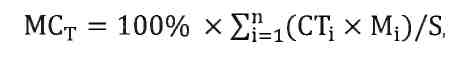       S - общая стоимость договора.____________________________ М.П.Ф.И.О. руководителя, подпись_______________________________________________Ф.И.О. исполнителя, контактный телефон«Заказчик»АО «Международный аэропорт Атырау»РК, . Атырау, пр. Абулхаир Хана 2.тел/факс. 8 (7122) 764549, 209251;БИН 961040000040 ИИК KZ486010141000020082в Атырауском областном филиале АО «Народный Банк Казахстана» в г. АтырауБИК HSBKKZKX, код 17.Председатель Правления___________________ Керей Е.К.«Поставщик»___________________№ п/пНаименованиеи характеристикиМесто поставки и условия поставки и оплаты ТовараСроки поставки Товараед. изм.кол-воЦена за ед.,  ______ Общая сумма, ______ «Заказчик»АО «Международный аэропорт Атырау»Председатель Правления___________________ Керей Е.К.«Поставщик»___________________ «Заказчик»АО «Международный аэропорт Атырау»Председатель Правления___________________ Керей Е.К.«Поставщик»___________________ № п/пДоговора(m)СтоимостьДоговора(СДj)KZTСуммарная стоимостьтоваров в рамках договора (СТj)KZTCуммарная стоимостьдоговоров субподрядав рамках договора(ССДj)KZTДоля фонда оплаты труда местныхкадров, выполняющегоj-ый договор (Rj)%№ п/пТовара(n)Кол-во товаровЗакупленныхпоставщиком в целяхисполнения договора Цена товараKZTСтоимость(CTi)KZTДоля МС согласноСертификатаСТ-KZ (Ki)%Сертификат СТ-KZСертификат СТ-KZПримечание№ п/пДоговора(m)СтоимостьДоговора(СДj)KZTСуммарная стоимостьтоваров в рамках договора (СТj)KZTCуммарная стоимостьдоговоров субподрядав рамках договора(ССДj)KZTДоля фонда оплаты труда местныхкадров, выполняющегоj-ый договор (Rj)%№ п/пТовара(n)Кол-во товаровЗакупленныхпоставщиком в целяхисполнения договора Цена товараKZTСтоимость(CTi)KZTДоля МС согласноСертификатаСТ-KZ (Ki)%НомерДата выдачиПримечаниеИ Т О Г О